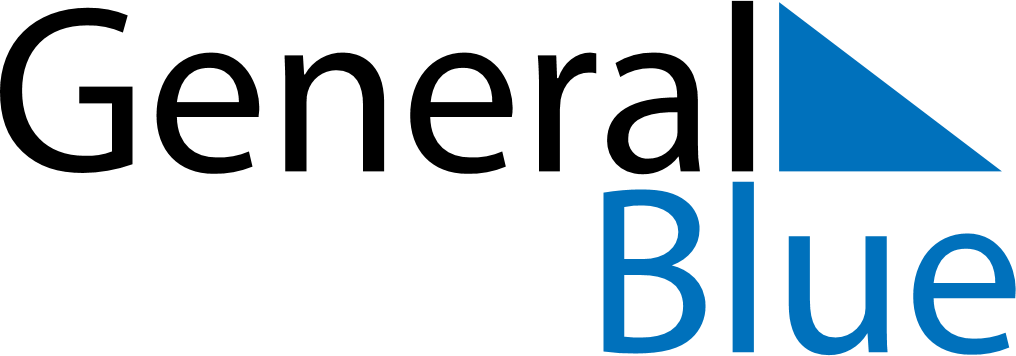 July 2024July 2024July 2024July 2024July 2024July 2024Kaavi, North Savo, FinlandKaavi, North Savo, FinlandKaavi, North Savo, FinlandKaavi, North Savo, FinlandKaavi, North Savo, FinlandKaavi, North Savo, FinlandSunday Monday Tuesday Wednesday Thursday Friday Saturday 1 2 3 4 5 6 Sunrise: 3:07 AM Sunset: 11:12 PM Daylight: 20 hours and 4 minutes. Sunrise: 3:09 AM Sunset: 11:10 PM Daylight: 20 hours and 1 minute. Sunrise: 3:10 AM Sunset: 11:09 PM Daylight: 19 hours and 58 minutes. Sunrise: 3:12 AM Sunset: 11:08 PM Daylight: 19 hours and 55 minutes. Sunrise: 3:14 AM Sunset: 11:06 PM Daylight: 19 hours and 52 minutes. Sunrise: 3:16 AM Sunset: 11:05 PM Daylight: 19 hours and 48 minutes. 7 8 9 10 11 12 13 Sunrise: 3:18 AM Sunset: 11:03 PM Daylight: 19 hours and 44 minutes. Sunrise: 3:20 AM Sunset: 11:01 PM Daylight: 19 hours and 40 minutes. Sunrise: 3:22 AM Sunset: 10:59 PM Daylight: 19 hours and 36 minutes. Sunrise: 3:25 AM Sunset: 10:57 PM Daylight: 19 hours and 32 minutes. Sunrise: 3:27 AM Sunset: 10:55 PM Daylight: 19 hours and 28 minutes. Sunrise: 3:29 AM Sunset: 10:53 PM Daylight: 19 hours and 23 minutes. Sunrise: 3:32 AM Sunset: 10:51 PM Daylight: 19 hours and 19 minutes. 14 15 16 17 18 19 20 Sunrise: 3:34 AM Sunset: 10:49 PM Daylight: 19 hours and 14 minutes. Sunrise: 3:37 AM Sunset: 10:46 PM Daylight: 19 hours and 9 minutes. Sunrise: 3:39 AM Sunset: 10:44 PM Daylight: 19 hours and 4 minutes. Sunrise: 3:42 AM Sunset: 10:42 PM Daylight: 18 hours and 59 minutes. Sunrise: 3:45 AM Sunset: 10:39 PM Daylight: 18 hours and 54 minutes. Sunrise: 3:47 AM Sunset: 10:36 PM Daylight: 18 hours and 49 minutes. Sunrise: 3:50 AM Sunset: 10:34 PM Daylight: 18 hours and 43 minutes. 21 22 23 24 25 26 27 Sunrise: 3:53 AM Sunset: 10:31 PM Daylight: 18 hours and 38 minutes. Sunrise: 3:55 AM Sunset: 10:29 PM Daylight: 18 hours and 33 minutes. Sunrise: 3:58 AM Sunset: 10:26 PM Daylight: 18 hours and 27 minutes. Sunrise: 4:01 AM Sunset: 10:23 PM Daylight: 18 hours and 21 minutes. Sunrise: 4:04 AM Sunset: 10:20 PM Daylight: 18 hours and 16 minutes. Sunrise: 4:07 AM Sunset: 10:17 PM Daylight: 18 hours and 10 minutes. Sunrise: 4:10 AM Sunset: 10:15 PM Daylight: 18 hours and 4 minutes. 28 29 30 31 Sunrise: 4:12 AM Sunset: 10:12 PM Daylight: 17 hours and 59 minutes. Sunrise: 4:15 AM Sunset: 10:09 PM Daylight: 17 hours and 53 minutes. Sunrise: 4:18 AM Sunset: 10:06 PM Daylight: 17 hours and 47 minutes. Sunrise: 4:21 AM Sunset: 10:03 PM Daylight: 17 hours and 41 minutes. 